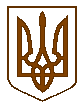 СЛАВУТСЬКА    МІСЬКА    РАДАХМЕЛЬНИЦЬКОЇ    ОБЛАСТІР І Ш Е Н Н Я14 сесії міської ради  VІІІ скликанняПро затвердження Плану роботиСлавутської міської ради на 2022 рік 	Розглянувши письмову пропозицію секретаря Славутської міської ради Світлани ФЕДОРЧУК (вхідний №12/04-33 від 05.0.2022 р.), з врахуванням клопотань посадових осіб виконавчих органів Славутської міської ради,  відповідно до  п.7 ч.1 ст.26  Закону України «Про місцеве самоврядування в Україні», ст.32 «Про засади державної регуляторної політики у сфері господарської діяльності» Славутська міська рада ВИРІШИЛА:1. Затвердити План роботи Славутської міської ради на 2022 рік  (далі по тексту План), який  додається.2. Головам постійних  комісій  та депутатам Славутської міської ради VIII скликання, з урахуванням їх функціональної спрямованості,  забезпечити відповідний дієвий контроль за виконанням Плану.3. Секретарю Славутської міської ради, першому заступнику міського голови з питань діяльності виконавчих органів ради, заступникам міського голови з питань діяльності виконавчих органів ради, керуючому справами виконавчого комітету Славутської міської ради забезпечити належний контроль за підготовкою питань/ рішень, заходів  Плану та їх виконанням.4. Начальникам структурних підрозділів виконавчих органів Славутської міської ради, керівникам комунальних підприємств та установ Славутської міської ради забезпечити:- якісну та своєчасну підготовку питань, проєктів рішень, заходів, передбачених  Планом;- своєчасне внесення письмових пропозицій про зміни та доповнення до питань, проєктів рішень, заходів, передбачених  Планом (у разі необхідності);- подання міському голові письмових звітів щодо підготовки та виконання проєктів рішень, заходів, передбачених  Планом.  У разі не виконання питань, проєктів рішень, заходів, передбачених Планом - подання міському голові письмових пояснень з відповідним обґрунтуванням та з посиланням на причини  такого невиконання (до 20.12.2022 року); - подання міському голові письмових пропозицій до формування проєкту Плану роботи Славутської міської ради на 2023 рік (до 20.12.2022 року).	5. Контроль за виконанням цього рішення покласти на постійні комісії Славутської міської ради VIII скликання відповідної функціональної спрямованості.Міський голова							Василь СИДОР04 лютого 2022р.Славута№ 15-14/2022